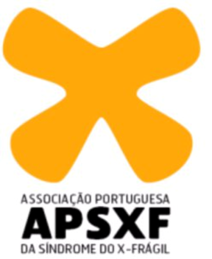 FICHA DE INSCRIÇÃO DE SÓCIO HONORÁRIONome: _______________________________________________________________________   Nome: _______________________________________________________________________   Nome: _______________________________________________________________________   Nome: _______________________________________________________________________   NIF: ____________________________NIF: ____________________________NIF: ____________________________NIF: ____________________________Morada  Atual: ________________________________________________________________Morada  Atual: ________________________________________________________________Morada  Atual: ________________________________________________________________Morada  Atual: ________________________________________________________________Código Postal:  __________- __________Código Postal:  __________- __________       Concelho:          Distrito:   _____________     _____________Telemóvel: ___________________Fixo: ___________________Fixo: ___________________Fixo: ___________________Fax:  _________________________Mail:_______________________________________Mail:_______________________________________Mail:_______________________________________Tem familiares portadores da  Síndrome do  X-Frágil?           SIM                       NÃO    Tem familiares portadores da  Síndrome do  X-Frágil?           SIM                       NÃO    Tem familiares portadores da  Síndrome do  X-Frágil?           SIM                       NÃO    Tem familiares portadores da  Síndrome do  X-Frágil?           SIM                       NÃO    Se sim, qual o grau de parentesco?    ____________Se sim, qual o grau de parentesco?    ____________Se sim, qual o grau de parentesco?    ____________Se sim, qual o grau de parentesco?    ____________Doação anual no valor de € ____________Doação anual no valor de € ____________Doação anual no valor de € ____________Doação anual no valor de € ____________